Circular nº  07/2017 -  CRH 		Osasco, 5 de janeiro de 2017.Senhores(as) Diretores(as) de EscolaSenhores(as) Gerentes de Organização EscolarAssunto: Solicita Encaminhamento de Prontuário de Ingressante e outras informações.O Centro de Recursos Humanos da Diretoria de Ensino Região Osasco solicita que encaminhem os prontuários de posse dos ingressantes do concurso de Professor Educação Básica II, para fins de digitação no GDAE e futura inserção na Classificação final para atribuição de aulas, cuja publicação está prevista para 17/01/2017.Solicita também que se possível, atualize a Formação Curricular e os dados pessoais dos ingressantes, caso não sejam professores da rede, a formação curricular e os dados pessoais serão providenciados por este CRH.Informa que os ingressantes estão comparecendo nas Unidades Escolares para solicitar a prorrogação de posse, portanto é necessário que de imediato encaminhem a solicitação do interessado (declaração de próprio punho) e ofício da Unidade Escolar, constando a disciplina para fins de publicação em DOE. Vale lembrar que o prazo de 30 dias para posse encerra em 16/01/2017, assim, quem pretender prorrogar deve protocolar sua declaração até 12/01/2017 e a Unidade Escolar, para assegurar que seja publicado pela D.E. até o dia 14/01/2017 – sábado, a escola deverá protocolar na D.E. até às 13h00, do dia 13/01/2017 – sexta-feira.O CRH/OSC está á disposição para dúvidas que surgirem.Atenciosamente,__________________Ivanilda M. MedinesDiretor II CRH/OSCDe acordo:__________________________ Irene Machado PantelidakisDirigente Regional de Ensino                     Rua Geraldo Moran, 271 – Jardim Umuarama – Osasco – SP – CEP 06030-060        Telefone: (11) 2284-8101         email: deosc@educacao.sp.gov.br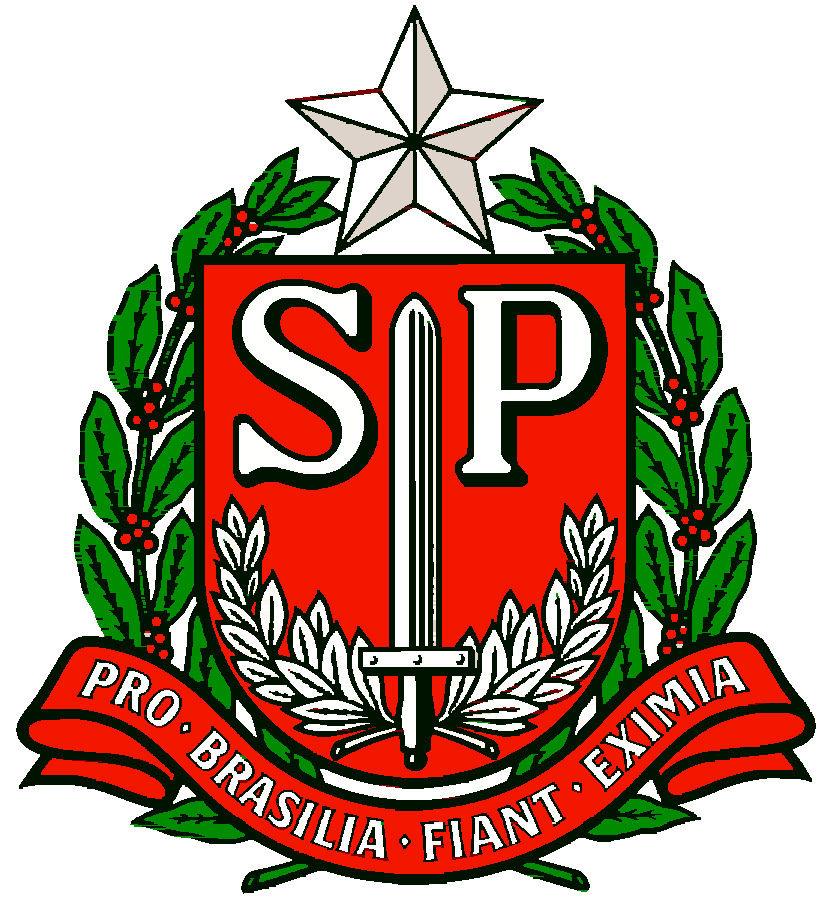 GOVERNO DO ESTADO DE SÃO PAULOSECRETARIA DE ESTADO DA EDUCAÇÃODIRETORIA DE ENSINO REGIÃO OSASCOCENTRO DE RECURSOS HUMANOS